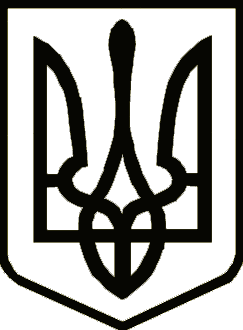 УкраїнаСРІБНЯНСЬКА СЕЛИЩНА РАДАРОЗПОРЯДЖЕННЯПро створення комісії для фіксації фактів руйнування/пошкодження об’єктів інфрастуктури сільгосппідприємств,сільськогосподарської техніки, площ посівів сільськогосподарських культурвнаслідок військової агресії РФ Відповідно до Закону України «Про правовий режим воєнного стану», указу Президента України від 24 лютого 2022 року № 64/2022 «Про введення воєнного стану в Україні», розпорядження Президента України від 14.03.2022 № 133/2022 «Про продовження строку дії воєнного стану в Україні», розпорядження Прилуцької районної військової адміністрації від 08.04.2022 №44 «Про створення комісії для фіксації фактів руйнування/пошкодження об’єктів інфрастуктури сільгосппідприємств, сільськогосподарської техніки, площ посівів сільськогосподарських культур внаслідок військової агресії РФ», керуючись п.20 ч.4 ст. 42, ч.8 ст. 59 Закону України «Про місцеве самоврядування в Україні», з метою здійснення належної фіксації та збору належних доказів руйнування/пошкодження об’єктів інфраструктури сільгосппідприємств, сільськогосподарської техніки, площ посівів сільськогосподарських культур внаслідок військової агресії Російської Федерації на території Срібнянської селищної ради, зобов’язую:1. Створити комісію для фіксації фактів руйнування/пошкодження об’єктів інфрастуктури сільгосппідприємств, сільськогосподарської техніки, площ посівів сільськогосподарських культур внаслідок військової агресії Російської Федерації на території Срібнянської селищної ради (далі - Комісія).2. Затвердити склад Комісії згідно з додатком.3. Комісії в разі виявлення фактів руйнування/пошкодження об’єктів інфрастуктури сільгосппідприємств, сільськогосподарської техніки, площ посівів сільськогосподарських культур внаслідок військової агресії Російської Федерації:       3.1. скласти акт руйнування/пошкодження об’єктів інфрастуктури сільгосппідприємств, сільськогосподарської техніки, площ посівів сільськогосподарських культур в 3-х примірниках;   3.2. здійснити обстеження із використанням відео або фотозйомки, додавши їх як невід’ємну частину акта.    4.  Контроль за виконанням даного розпорядження покласти на першого заступника селищного голови Віталія ЖЕЛІБУ. Селищний голова		        	                                          	        Олена ПАНЧЕНКО 11 квітня2022 року    смт Срібне			      №34